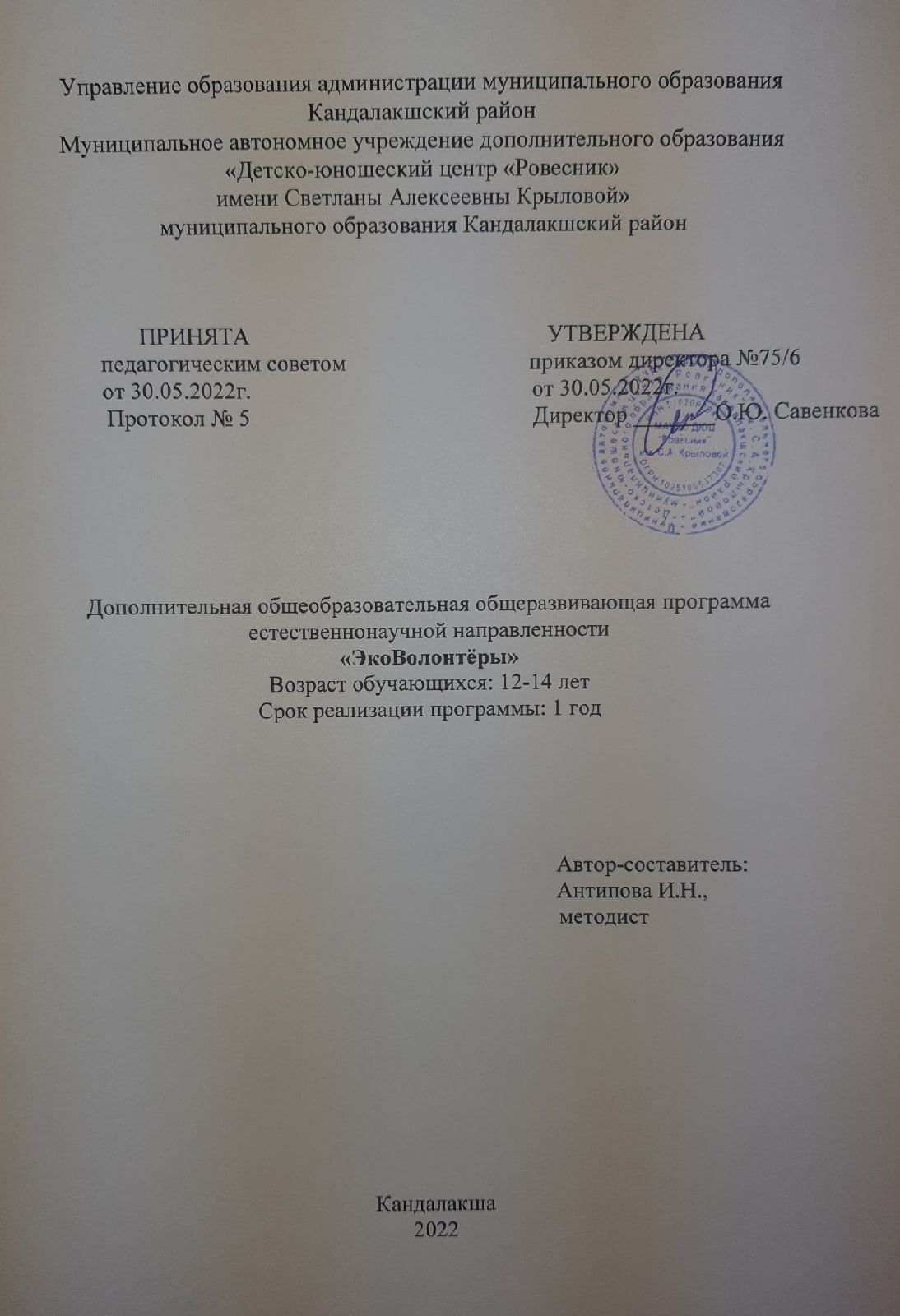 Пояснительная записка к дополнительной общеобразовательной общеразвивающей программе естественнонаучной направленности «ЭкоВолонтёры»Настоящая дополнительная общеобразовательная общеразвивающая программа «ЭкоВолонтёры» разработана с учетом: Федерального Закона Российской Федерации от 29.12.2012 г. № 273 «Об образовании в Российской Федерации»;  Распоряжения Правительства Российской Федерации от 31.03.2022 г. № 678-р «Концепция развития дополнительного образования детей до 2030 года»;Приказа Министерства просвещения Российской Федерации от 09.11.2018 г. № 196 «Об утверждении Порядка организации и осуществления образовательной деятельности по дополнительным общеобразовательным программам»;Приказа Министерства просвещения Российской Федерации от 03.09.2019 г. № 467 «Об утверждении Целевой модели развития региональных систем дополнительного образования детей»;Постановления Главного государственного санитарного врача Российской Федерации от 28.09.2020 г. № 28 «Об утверждении санитарных правил СП 2.4. 3648-20 «Санитарно-эпидемиологические требования к организациям воспитания и обучения, отдыха и оздоровления детей и молодежи»;Постановления Главного государственного санитарного врача Российской Федерации от 28.01.2021 № 2 «Об утверждении санитарных правил и норм СанПиН 1.2.3685-21 «Гигиенические нормативы и требования к обеспечению безопасности и (или) безвредности для человека факторов среды обитания»;Письма Министерства образования и науки Российской Федерации от 18.11.2015 г. № 09-3242 «Методические рекомендации по проектированию дополнительных общеразвивающих программ (включая разноуровневые программы)»;Устава МАУДО ДЮЦ «Ровесник» им. С.А. Крыловой.Дополнительная общеобразовательная общеразвивающая программа «ЭкоВолонтёры» имеет естественнонаучную направленность, составлена на основе дополнительной общеразвивающей программы социально-гуманитарной направленности «Юные волонтеры», автор-составитель: Собиров Г. Г., г. Малмыж, 2020 г., дополнительной общеразвивающей программы «Мы – волонтёры», автор – составитель: Редькина Е. Е., пгт. Лебяжье, 2020г.Вид программы: дополнительная общеобразовательная общеразвивающая программа.Актуальность программы. Экологические проблемы, ставшие сегодня глобальными, представляют собой новую социальную реальность. Перспективы разрешения экологических проблем зависят как от уровня развития науки и техники, так и от всеобщей экологической культуры населения, от понимания истоков, сущности и путей решения современной кризисной ситуации. Эко-волонтёрское движение является одним из эффективных способов получения молодежью новых знаний, формирования и совершенствования их экологической, социальной компетентности, формирования нравственных ценностей, активной гражданской позиции, развития навыков общественной деятельности. Развитие молодежного добровольческого движения входит в число приоритетных направлений государственной молодежной политики. Педагогическая целесообразность программы. Дополнительная общеобразовательная общеразвивающая программа «ЭкоВолонтёры» знакомит обучающихся с основными экологическими проблемами нашего региона, путями их решения с помощью наблюдений, бесед, игр, экспериментирования, экскурсий, практических занятий, экологических и природоохранных акций, а также вовлекает их в практическую волонтерскую деятельность, направленную на решение этих проблем. Знания и практические навыки, полученные на занятиях, станут стартовой ступенькой в формировании у ребенка устойчивых способов поведения, потребности совершать действия и поступки, направленные на сохранение окружающей среды. Отличительная особенность программы. Содержание программы позволяет вовлечь обучающихся в многообразную общественную социально-значимую деятельность, направленную на развитие инициативы и ответственности, повышения уровня экологической культуры. Программа включает в себя не только изучение истории волонтёрского движения, но и практическую, творческую деятельность обучающихся, мотивирует к совместной работе на основе принципа командного взаимодействия в детской и подростковой среде.Новизна программы.  В отличие от существующих программ значительное количество часов уделено проектной и исследовательской деятельности, практической работе и наблюдениям, что способствует формированию активной жизненной позиции обучающихся, самопознанию, самореализации и творческому саморазвитию.  Большое внимание уделяется значению животных в жизни человека, их защите, охране и бережному отношению. в многогранности содержания программы, которая позволяет обучающимся приобретать навыки разных видов социальной и экологической деятельности.Уровень программы: базовый. Адресат программы. Программа рассчитана на детей в возрасте 12 – 14 лет.Объем и срок реализации программы. Программа рассчитана на 1 год обучения, всего – 144 часа.Режим занятий: занятия проводятся 2 раза в неделю по 2 часа. Продолжительность занятий – 45 минут. Режим занятий соответствует санитарно-эпидемиологическим требованиям к обеспечению безопасных условий образовательной деятельности (СП 2.4. 3648-20, СанПиН 1.2.3685-21).Количество обучающихся: 15 человек. Условия приема. Набор свободный, осуществляется в соответствии с «Положением приема, перевода, отчисления обучающихся и комплектования объединений в Муниципальном автономном учреждении дополнительного образования «Детско-юношеский центр «Ровесник» имени Светланы Алексеевны Крыловой муниципального образования Кандалакшский район (утверждён приказом директора МАУДО «ДЮЦ «Ровесник» от 06.05.2020г. № 39/3).Обучающиеся зачисляются в учебные группы при наличии заявления родителей (законных представителей).Форма обучения: очнаяФорма организации занятий: групповая.Цель программы – формирование нравственных и коммуникативных качеств личности, активной жизненной и гражданской позиции, способствующей самоопределению и самореализации личности ребенка через участие его в волонтерском движении.Задачи программы:Обучающие:способствовать углублению и расширению имеющихся у учащихся знаний в области экологии и охраны окружающей среды;обучить методикам проведения некоторых досуговых форм;познакомить с технологией социальной акции и проведения социальных дел;познакомить с интерактивными методами обучения, современными социальными технологиями;обучить методике социального проектирования;расширить навыки работы с информацией;сформировать представления о целостности и диалектике природных и природно-антропогенных комплексов, а также путях их рационального использования и охраны.Развивающие: формирование организаторских умений и навыков, дальнейшее развитие лидерских качеств;развитие коммуникативных качеств, умения работать в команде;расширение опыта общения, развитие навыков взаимодействия с людьми различных социальных категорий;развитие рефлексивных умений, навыков самоанализа и самооценки своей деятельности;развитие активной деятельности.Воспитательные: воспитание активной гражданской позиции, неравнодушного отношения к жизни;воспитание толерантных качеств личности, милосердия, доброты, отзывчивости;формирование потребности в ведении здорового образа жизни, сохранении и укреплении здоровья;воспитание активной гражданской позиции;воспитание потребности в добровольческой деятельности, формирование отношения к социальному служению как к норме жизни;формирование общественной активности и самореализации в социуме.Прогнозируемые результаты.Предметные результаты.Обучающиеся должны знать:методы исследования экологического состояния среды; понятия зоология и ботаника, среды обитания животных; понятия физики и химии, химический анализ;экология и ее влияние на животных;влияние деятельности человека на окружающую среду;общие принципы построения научной работы; содержание и назначение каждой составной части научной работы; различные подходы к обработке результатов исследований; способы представления результатов исследований.обучающиеся должны уметь: разбираться в экологических проблемах своей местности; разбираться в многообразии животного мира своей местности; вести простейшие наблюдения; формулировать тему и определять цель научной работы; вести библиографический поиск; выбирать литературу по теме исследования и выполнить ее обзор; освоить несложные методики и выполнить практическую часть учебно-исследовательской работы; грамотно обработать и представить результаты работы; делать выводы; оформлять научную работу и убедительно доложить ее результаты.Метапредметные результаты: умение применять полученные знания на практике;владение навыками популяризации экологической культуры среди сверстников и взрослых;умение участвовать в диалоге, слушать и понимать других, высказывать свою точку зрения;умение формулировать исследовательскую проблему, выдвигать гипотезу, планировать и реализовывать проверку гипотезы, анализировать результаты;обладание опытом и навыками для реализации собственных идей и проектов, умение презентовать свою деятельность.Личностные результаты:проявление интереса обучающихся к разным темам в сфере экологии и охраны окружающей среды;проявление бережного отношения и любви к природе;стремление к участию в природоохранной и эколого-просветительской деятельности;сформированное чувство здоровой тревожности за сложившуюся экологическую ситуацию на планете Земля;потребность обучающихся в дальнейшем экологическом образовании;наличие коммуникативных способностей эковолонтёров.Учебный план Содержание учебного плана Раздел 1. Введение Тема 1.1. Вводное занятие Теория (1 час). Вводное занятие. Знакомство с обучающимися. Введение в программу. Правила поведения на занятиях, в общественных местах. Форма одежды и внешний вид. Правила пожарной безопасности. Правила дорожного движения. Практика (1 час). Диагностика «Я могу быть добровольцем».Раздел 2. Культура общения Тема 2.1. Значение грамотности в жизни человекаТеория (1 час). Современный человек – грамотный человек. Компоненты грамотности. Значение грамотности в жизни современного человека. Практика (1 час). Викторина «Грамотей». Тема 2.2. Культура общения. Правила этикета Теория (1 час). Коммуникативные навыки культуры общения и поведения в социуме. Современный мир и книга.  Правила этикета.Практика (1 час). Конкурс-Эссе «Кто такой доброволец?». Тема 2.3. ИнформацияПрактика (2 час). Тренинг «Коммуникативные навыки». Тема 2.4. Приемы общенияТеория (1 час). Эффективные приемы общения. Практика (1 час). Тренинг «Взаимопомощь». Тема 2.5. Бесконфликтное общениеТеория (1час).  Бесконфликтное общение, приемы выхода из конфликта. Практика (1 час). Ролевые игры «Воздушный шар», «Необитаемый остров». Раздел 3. Экологическое волонтёрство Тема 3.1. Профессии в области экологииПрактика (4 часа). Игра «Экологические профессии будущего». Экскурсия в КГПЗ.Тема 3.2. Психологические аспекты эковолонтёровТеория (1 час). Что такое «социум»? Секреты эффективного общения. Кто такой лидер?Практика (3 часа). Тренинги: «Секреты эффективного общения», «Лидерство, лидерские качества в волонтерском объединении», «Социум. Я и другие», «Особенности взаимодействия», «Развитие креативности».Тема 3.3. Мониторинг экологической ситуации Мурманской областиПрактика (4 часа). Поиск информации в Интернет источниках об экологической обстановке Мурманской области. Тема 3.4. Большой мир эковолонтёрстваТеория (1 час). Добровольчество в природоохранной сфере. «Экология» – это большой и интересный мир, в котором каждый может найти себе занятие по душе. Направления добровольчества. Как стать добровольцем в сфере охраны окружающей среды. Практика (1 час). Онлайн тест «Мир эковолонтёра».Тема 3.5. Экологическая культура эковолонтёраТеория (1 час). Экологическая культура. Важные аспекты, которые рекомендуется учитывать экологическим волонтёрам.  Экологически-ответственное поведение волонтёров. Практика (1 час). Онлайн-тест «Экологическая культура волонтёра» Тема 3.6. Организация эко-мероприятий.   Событийное волонтёрствоТеория (1 час). Организации мероприятий. Как найти площадку, привлечь посетителей, партнёров, спикеров, как организовать информационное освещение. Опыт других волонтёров. Практика (1 час). Онлайн-тест «Организация мероприятий».Тема 3.7. Организация акций в сфере лесовосстановления и содействия городскому озеленениюТеория (1 час). Добровольческие акции в сфере посадки деревьев в городе и за городом. Актуальная помощь, какие организации проводят такие акции, как организовать свою посадку.Практика (1 час). Всероссийская акция «Вырасти свой сад».Тема 3.8. Волонтёрство в приютах для безнадзорных животных Теория (1 час). Ситуация с безнадзорными животными в России, почему проблема набрала такие обороты. Зачем и как можно помочь братьям нашим меньшим? Существующие приюты для животных. Причины и пути решения проблемы. Практика (3 часа). Акция «Осенний авитаминоз». Организация сбора специализированного корма для приютов «Собачий ангел» и «Мурдом». Разработка и распространение буклетов, флайеров, установка контейнера для корма. Посещение приютов с целью оказания практической помощи, выявления проблем для выработки мер поддержки.Тема 3.9. Организация волонтёрской уборки на природных территориях Теория (1 час). Антропогенная нагрузка на окружающую среду. Виды загрязнений. Опасность мусора в природе. Эффективность сбора и утилизации. Пример для подражания. Организация акций по очистке территорий от мусора - безопасно, эффективно, интересно! Практика (3 часа). Планирование и подготовка просветительской акции для дошкольников. Разработка сценария и подготовка инвентаря для игры. Игра «На лесной поляне». Проведение игры для обучающихся подготовительной группы. Тема 3.10. Организация акции по приёму вторсырья и просвещению в сфере раздельного сбора отходов Теория (1 час). Бытовые отходы. Виды. Возможность и способы утилизации. Варианты переработки. Роль волонтеров в организации сбора вторсырья. Технология организации акции. Практика (3 часа). Подготовка и проведения просветительской акции «Раздельный сбор отходов». Организации сбора вторсырья (макулатуры, пластика, других фракций), опасных отходов (батарейки и др.). Проведение акции: «Крышечки надежды», «Батарейки сдавайтесь!» по сбору пластиковых крышек и батареек. Изготовление кейсов по сбору пластиковых крышек и батареек. Тема 3.11.  Волонтёрство на особо охраняемых природных территорияхТеория (1 час).   Что такое волонтёрский туризм в заповедниках, нацпарках и других особо охраняемых природных территориях или в научных экспедициях.Практика (3 часа). Онлайн-тест «Волонтёрство на ООПТ». Встреча со специалистами ГКПЗ. С целью знакомства с направлениями работы волонтёров в заповедниках.Тема 3.12.  Добровольные лесные пожарные Теория (1 час).  Проблема пожаров и их последствия, локальные и глобальные. Регулирование проблем, связанных с лесными пожарами на государственном уровне. Движение «Добровольных лесных пожарных»: кто это такие, и чем занимаются? Как каждый может стать волонтером и помогать бороться с пожарами? Форматы помощи лесным пожарным, начиная с медиа-волонтёрства и дистанционной помощи и поддержки и заканчивая волонтёрством на местах.Практика (3 часа). Онлайн-тест «Ты можешь стать добровольным лесным пожарным?». Игра – викторина «В лесу пожарным скажем «НЕТ!». Игра для обучающихся начального звена. Разработка сценария, подготовка раздаточного материала. Проведение игры. Раздел 4. Кибервозможности Тема 4.1. Информационное сопровождение эковолонтёрской деятельности»Теория (1 час). Что такое «информационное волонтёрство?». Кому и зачем нужно медиаволонтёрство? Что такое инфоповоды и зачем их создавать? Возможности медиа в решении экологических проблем.Практика (3 часа).  Создание информационно-медийного пространства Разработка и создание интернет контента (социальные сети Вконтакте). Распространение и популяризация актуальной информации в области экологии, освещение существующих путей решения экологических проблем и работы эковолонтёров. Тема 4.2. Информационный буклетТеория (1 час). Принципы создания и оформления информационных буклетов. Цели, задачи, назначение, стиль, форма.Практика (1 час). Создание информационных буклетов.Тема 4.3. Информационно-просветительская акция «Эконовости»Практика (4 часа). Информационно-просветительская акция «Эконовости». Подбор актуальной экоинформации, распространение и популяризация. Раздел 5. Исследование мира  Тема 5.1. Методы исследования мираТеория (11 часов). Наблюдение. Описание. Сравнение.	Исторический метод. Эксперимент. Методы и инструменты исследования почвы. Инструменты исследования воды. Вода в лаборатории.	Методы исследования воздуха.Практика (17 часов). Лабораторная работа «Пыль в городе». Практическая работа «Наблюдение за экологическим состоянием пришкольного участка». Практическая работа «Описание экологического состояния окружающей среды». Практическая работа «Животный мир Мурманской области». Практическая работа «Сравнительное описание экологического состояния разных частей города». Практическая работа «Изучение почвы возле школы». Исследование почвы города. Акция «Защитим почву». Опрос горожан и раздача листовок. Практическая работа «Изучение воды в полевых условиях». Экскурсия «Водоёмы города». Отчеты молодых исследователей «Водоёмы города». Акция «Чистые берега». Практическая работа «Воздух в кабинете». Практическая работа «Воздух в городе».	Тема 5.2. ЭкофизикаТеория (1 час). Физические загрязнения: тепловое, световое; шумовое; электромагнитное; радиоактивное.Практика (3 часа). Акция «Шум, огни и радиация города» (инструментальные замеры и опрос граждан).	Тема 5.3. ЭкохимияТеория (2 часа). Химическое загрязнение. Что такое химия, химический анализ?	Практика (4 часа).  Лабораторная работа «Определение физических свойств воды». Лабораторная работа «Определение химического состава водопроводной воды».Тема 5.4. ЭкобиологияТеория (4 часа). Что такое «биологическое загрязнение». Виды, источники биологических загрязнений. Виды растений, растения, занесенные в Красную книгу. Животные, занесенные в Красную книгу. Работа с Интернет-ресурсами.Практика (14 часов).  Опрос граждан о карантинных видах животных. Акция «Опрос горожан на знание красной книги».	Практическая работа «Работа с определителем растений».	Отчеты молодых исследователей «Растения города».	Акция «Защитим зеленых великанов».	Экскурсия «Следы и убежища животных».  Самостоятельная работа «Проведение видового обзора животных нашего города».	Акция «Сбор кормов для животных». Отчеты молодых исследователей о проведение видового обзора животных нашего города, края.Раздел 6. Экологическое просвещение  Тема 6.1. Игровая программа «Мы - ЭКОволонтёры»Практика (4 часа). Игровая программа «Мы - ЭКОволонтёры».Подборка материала. Разработка сценария. Проведение игровой программы «Мы - ЭКОволонтёры» для обучающихся начальных классов. Тема 6.2. Сила лесаТеория (1 час). Роль и функции леса в жизни природы и человека. Действия для восстановления и сохранения лесов. Практика (3 часа). Экоурок «Сила леса». Подборка материала. Разработка сценария. Проведение игровой программы для обучающихся начального звена. Тема 6.3. Изменение климатаТеория (1 час). Причины и последствия изменения климата. Пути решения проблем.Практика (3 часа). Экоурок «Изменение климата». Подборка материала. Разработка сценария. Распределение ролей. Проведение игровой программы   для обучающихся начального звена. Тема 6.4. История вещей и экономика будущего  Теория (1 час). Понятия и основные принципы циклической экономики, а также действиями в повседневной жизни, которые помогут человечеству перейти к более разумной и безопасной модели ведения хозяйственной деятельности.Практика (3 часа). Экоурок «История вещей и экономика будущего».  Подборка материала. Разработка сценария. Проведение игровой программы для обучающихся среднего звена. Тема 6.5. Сохранение редких видов животных и растений.Теория (1 час).  Биологическое разнообразие. Роль редких видов животных и растений в природных системах. Какие действия каждый из нас может предпринимать для их сохранения редких видов животных?Практика (3 часа). Экоурок «Сохранение редких видов животных и растений». Подборка материала. Разработка сценария. Проведение игровой программы для обучающихся начальных классов. Тема 6.6. Экологическая игра «За что мы в ответе перед нашей планетой?»Практика (4 часа). Экологическая игра «За что мы в ответе перед нашей планетой?». Подборка материала. Разработка сценария. Проведение игровой программы для обучающихся начальных классов. Раздел 7. Итоговое занятие Тема 7.1.  Я – волонтер. Что я могу?Практика (2 часа).  Итоговое занятие. Творческое задание «Я – волонтер. Что я могу?»  Мои возможности. Перспективы. Анкетирование. Анализ своей работы как волонтёра, её самооценкаКомплекс организационно-педагогических условийКалендарный учебный график (Приложение 1)Материально-техническое обеспечение программы. Для реализации программы имеются в наличии:учебный кабинет, оборудованный учебными столами, стульями, учебной доской, компьютеры, проектор, программное обеспечение для   создания буклетов, презентаций; оборудование: необходимый инвентарь, инструменты и материалы (разные виды бумаги: обычная, картон, цветная бумага, гуашь, акварельные краски, карандаши, фломастеры, ножницы, ватман и т.д.)Наглядные пособия:интернет программы для проведения занятий;плакаты по профилактике асоциальных явлений и пропаганде здорового образа жизни;видеофильмы и социальные ролики по профилактике асоциальных явлений;раздаточный материал (буклеты,	наклейки, календари, тиражированные с использованием собственных и привлеченных ресурсов);методические карточки тренинговых занятий;информационный материал и фотографии, используемые для оформления стендов.Диагностическая карта промежуточной/итоговой аттестации (приложение 2).  Формы подведения итогов реализации программы:   беседа – использование предыдущего опыта обучающегося и привлечение новых знаний посредством диалога;   опрос – сбор информации путем системы вопросов в устной или письменной форме;  наблюдение – визуальный контроль над творческим процессом, выявление уровня владения навыками, умениями, сформированности личностных качеств;  тестирование, анкетирование – комплекс заданий на выявление знаний, умений, навыков;  социально-значимая акция – определение степени участия в природоохранном мероприятии.Способы определения результативности. С целью диагностики успешности освоения программы, достижений обучающихся и коррекции образовательного процесса применяются следующие формы: педагогическое наблюдение; педагогический анализ результатов тестирования и анкетирования, готовность и способность к творческой деятельности, творческие достижения, способность к успешной социализации; педагогический мониторинг (диагностика развития личностных качеств обучающихся, диагностика освоения). Мониторинг результатов освоения программы.Входная диагностика - выявление исходного уровня подготовленности обучающихся к предстоящей деятельности (анкетирование).Текущий - определение степени усвоения материала. Проверка учебных достижений обучающихся, проводимая педагогом в ходе осуществления образовательной деятельности в соответствии с образовательной программой, проводится в течение всего хода реализации программы (наблюдение, опрос, беседа).Промежуточный - оценка качества усвоения обучающимися содержания какой-либо темы, раздела или блока образовательной программы по окончании их изучения; проводится по окончании изучения каждого раздела, образовательного модуля (тест).Итоговый - определить степень достижения результатов обучения и воспитания обучающихся (тестирование, анкетирование, наблюдение).Методическое обеспечение программы включает в себя использование различных форм проведения занятий:лекции и рассказы по основным темам – служат для общего знакомства с предметом, его понятийным аппаратом, теоретической базой;деловые, ролевые игры и тренинги, тимбилдинги – развивают коммуникативные, лидерские, творческие навыки и навыки самоанализа и саморегуляции;использование презентаций, видеофильмов и видео-уроков – служит иллюстративным материалом;тесты, анкетирование – служат для подведения итогов по основным разделам программы.природоохранные акции.Приемы и методы организации учебно-воспитательного процесса.В работе используются все виды деятельности, развивающие личность: игра, труд, познание, умение, общение, творчество. При этом соблюдаются следующие правила:– виды деятельности должны быть разнообразными, социально значимыми, направленными на реализацию личных интересов членов группы;– деятельность должна соответствовать возможностям отдельных личностей, рассчитана на выдвижение детей, владеющих умениями её организовать и осуществлять, способствовать улучшению статуса отдельных обучающихся в группе;– необходимо учитывать основные черты коллективной деятельности: разделение труда, кооперацию детей, взаимозависимость, сотрудничество детей и взрослых.При определении содержания деятельности учитываются следующие принципы:–   воспитывающего характера труда;–   систематичности и последовательности;–   доступности и посильности;–   сознательности и активности;–   наглядности;–   прочности овладения знаниями и умениями (достигается реализацией всех вышеперечисленных принципов).Использование педагогических технологий:развивающее обучение направлено на развитие потенциальных возможностей обучающихся, включая формирование механизмов мышления и памяти;проблемное обучение направлено на овладение обучающимися новыми навыками в процессе решения проблемной ситуации, в результате чего происходит формирование творческих способностей: продуктивного мышления, воображения, познавательной мотивации, эмоционального отклика;здоровьесберегающие технологии направлены на сохранение здоровья обучающихся на всех этапах его обучения и развития;информационно-коммуникационные технологии направлены на формирование первичных навыков работы с информацией – ее поиска и сортировки, упорядочивания и хранения, обработки, распространения;личностно-ориентированные технологии направлены на максимальное развитие индивидуальных познавательных способностей обучающегося на основе использования имеющегося у него опыта жизнедеятельности;групповые технологии предполагают организацию совместных действий, коммуникацию, общение, взаимопонимание, взаимопомощь, взаимокоррекцию;игровые технологии обладают средствами, активизирующими и интенсифицирующими деятельность обучающихся. В их основу положена педагогическая игра как основной вид деятельности, направленный на усвоение общественного опыта;технология индивидуализации обучения позволяет повысить мотивацию внутри групп, исключить принцип «усреднения» обучающихся, создать комфортные условия, обеспечить личностно-ориентированный подход, повысить самооценку обучающихся.  Список литературы для педагога:1. Арсеньева Т.Н., Виноградова Н.В., Пелевина И.М., Соколов А.А.Инновационные проекты системной поддержки молодежного добровольчества. – СПб. – Тверь, 2016г.2. Андреева, Н. Д. Теория и методика обучения экологии: учебник для СПО / Н. Д. Андреева, В. П. Соломин, Т. В. Васильева; под ред. Н. Д. Андреевой. — 2-е изд., испр. и доп. — М.: Издательство Юрайт, 2017. — 190 с. 3. 3. Вартапетов, Л. Г. Экологическая орнитология: учеб. пособие для бакалавриата и магистратуры / Л. Г. Вартапетов. — М.: Издательство Юрайт, 2019. — 170 с.4.  Галичева Г.В. Непрерывное экологическое образование // «Экология и диалектика». − Вологда, 2006. С. 218-231.5. Григорьев И.Н. Специфика организации волонтёрства в молодежной среде //Вестник Тамбовского университета. Серия: Гуманитарные науки. - 2014. - № 12. - С. 100-104.6. Добровольческий труд: сущность, функции, специфика// Социологическиеисследования. - 2012. - № 5. - С. 15-22.7. Куприянова Г.В. Молодежные и детские общественные объединения России на современном этапе: тенденции и проблемы развития: В сборникедокладов и выступлений «Молодежные и детские общественные объединения: проблемы преемственности деятельности и исследований. —М.: Логос, 2011. – С. 25.8. Менщикова И.Ю. Социальная работа и волонтёрство: ценностно - практический аспект взаимодействия в среде высшей школы // Научные исследования в образовании. - 2011. - № 1. - С. 42-43.9. Онищенко Е.В. Перспективы развития волонтёрского движения в России// Вестник Московского государственного областного университета. Серия:Психологические науки. - 2011. - № 2. - С. 183-187.10. Щупленков О.В. История молодежного движения в России в современном исследовательском поле // Исторические, философские, политические и юридические науки, культурология и искусствоведение. Вопросы теории и практики. - 2012. - № 1-2. - С. 211-21511.      Федоров А.Ю. Концепция экологизации образования // Сб. научн. тр. Сарат.гос.техн. ун-та Экологизация подготовки специалистов в вузах. Утилизация и переработка отходов. – Саратов: Сарат. ун-т, 2001.Список литературы для обучающихся и родителей:1. Захлебный А.Н., Дзятковская Е.Н. Новые перспективы развития экологического образования // Современные наукоемкие технологии. – 2005. – № 10. – С. 10–15.2. Прядко К.А. Понятия и определения: Экология / Словарик школьника. –СПб.: Издательский дом «Литера», 2006.3. Энциклопедия для детей. Том 19. Экология / Ред. коллегия: М. Аксенова,В. Володин, Г. Вильчек, Е. Ананьева и др. – М.: Аванта +, 2005.4. http://www.questia.com/Index.jsp?CRID=voluntarism&OFFID=se1 Интернет-библиотека Questia с большим разделом материалов по волонтёрству.5. Красная книга РФ6. Красная книга Мурманской области.Интернет-источники:1. АНО «Экспоцентр «Заповедники России». Проекты. : [электронный ресурс].URL:https:// https://anoexpocenter.ru/2. ВСЕРОССИЙСКОЕ ОБЩЕСТВО ОХРАНЫ ПРИРОДЫ. Пермское отделение .: [электронный ресурс].URL:https://https://vooppk.org/3.Движение РФ «Волонтеры Экологи».: [электронный ресурс].URL:https://recyclemag.ru/advice https://www.instagram.com/volecolog/4. Кейсы «Лидеры городских изменений». Центр социальных программ РУСАЛ.: [электронный ресурс].URL:https://fcsp.ru/keysy-proektov/ Дата обращения: 11.05.20215. Мусора. Больше. Нет Россия. Экологическое движение: уроки, выступления, корпоративное обучение, онлайн-курсы.: [электронный ресурс].URL:https://mbnrus.ru/6. ООО «Экологический правовой центр «БЕЛЛОНА». Публикации: [электронный ресурс].URL: https://bellona.ru/ Проекты. :[электронный ресурс].URL:https://bellona.ru/projects/ Дата обращения: 11.05.20217. Проекты реализуются АНО «Центр развития социально-инновационных проектов в области построения связей̆ в мегаполисе»: [электронный ресурс].URL: https://roseco.su/2020/04/online-course/8. Сетевое издание Ресайкл (Recycle). Советы.: [электронный ресурс].URL:https://recyclemag.ru/advice /Дата обращения: 11.05.20219. СМИ сетевое издание «Экология России» – нацпроект экология РФ» Национальный проект «Экология». Федеральные проекты. .: [электронный ресурс].URL:https://ecologyofrussia.ru/proekt/  10. Совет эко-волонтерских организаций России.:[электронный ресурс].URL:https://eco-volonter.ru/#rec253448870Приложение 11 год обучения, количество часов 144.Режим занятий: 2 раза в неделю по 2 часа.Педагог д/о: Приложение 2Детское объединение: «ЭкоВолонтёры»                                                                      Аттестация: промежуточная/итоговаяДата проведения: ____________ 202 __г.                                                                     Срок реализации программы: 1 годФорма проведения: _____________________                                                              Год обучения: 1___      Группа ____Педагог дополнительного образования:                             _______________                                                                ________________________                                                                                                           подпись                                                                                    расшифровка№Название раздела, темыКоличество часовКоличество часовКоличество часовФормы контроля№Название раздела, темыВсегоТеорияПрактикаФормы контроля1Введение1.1Вводное занятие 211АнкетированиеИтого:2112.Культура общения2.1Значение грамотности в жизни человека211Наблюдение. Опрос2.2Культура общения. Правила этикета211Наблюдение. Защита2.3Информация 2-2Наблюдение2.4Приёмы общения 211Наблюдение2.5Бесконфликтное общение211НаблюдениеИтого:10463. Экологическое волонтёрство3.1Профессии в области экологии4-4Наблюдение3.2Психологические аспекты эковолонтёров413Наблюдение3.3Мониторинг экологической ситуации Мурманской области4-4Наблюдение3.4Большой мир эковолонтёрства211Наблюдение. Опрос3.5Экологическая культура экволонтёра211Наблюдение. Опрос3.6Организация экомероприятий.   Событийное волонтёрство 211Наблюдение. Опрос3.7Организация акций в сфере лесовосстановления и содействия городскому озеленению211Наблюдение3.8Волонтёрство в приютах для безнадзорных животных413Наблюдение3.9Организация волонтерской уборки на природных территориях413Наблюдение3.10Организация акций по приёму вторсырья и просвещению в сфере раздельного сбора отходов413Наблюдение3.11Волонтёрство на особо охраняемых природных территориях413Наблюдение. Опрос3.12Добровольные лесные пожарные413Наблюдение. ОпросИтого4010304. Кибервозможности4.1Информационное сопровождение эковолонтёрской деятельности413Наблюдение4.2Информационный буклет211Наблюдение4.3Информационно-просветительская акция «Эконовости»4-4НаблюдениеИтого:1028Наблюдение5Исследование мираНаблюдение5.1Методы исследования мира281117Наблюдение5.2Экофизика413Наблюдение5.3Экохимия624Наблюдение5.4Экобиология18414НаблюдениеВсего5618386.Экологическое просвещение6.1Игровая программа «Мы ЭКОволонтёры»4-4Наблюдение6.2Сила леса413Наблюдение6.3Изменение климата413Наблюдение6.4История вещей и экономика будущего 413Наблюдение6.5 Сохранение редких видов животных и растений 413Наблюдение6.6Интеллектуальная экологическая игра «За что мы в ответе перед нашей планетой?» 4-4НаблюдениеВсего244207.Итоговое занятие7.1Я – волонтёр. Что я могу?	2-2Наблюдение. АнкетированиеИтого:2-2Всего по программе 1443996№МесяцЧислоВремя проведения занятияФорма занятияКол-во часовТема занятияМесто проведенияФорма контроляТематическая беседа. Анкетирование2Вводное занятие. Знакомство с обучающимися. Введение в программу. Правила поведения на занятиях, в общественных местах. Форма одежды и внешний вид. Правила пожарной безопасности. Правила дорожного движения. Диагностика «Я могу быть добровольцем».Учебный кабинетАнкетированиеТематическая беседа. Викторина2Значение грамотности в жизни человека. Современный человек – грамотный человек. Значение грамотности в жизни современного человека. Викторина «Грамотей».Учебный кабинетНаблюдениеТематическая беседа. Конкурс2Культура общения. Правила этикета Коммуникативные навыки культуры общения и поведения в социуме. Современный мир и книга.  Правила этикета. Конкурс сочинений «Кто такой доброволец?».Учебный кабинетНаблюдениеТематическая беседа. Тренинг2Тренинг «Коммуникативные навыки». Учебный кабинетНаблюдение.Тематическая беседа. Тренинг 2Приёмы общения. Эффективные приемы общения. Тренинг «Взаимопомощь»Учебный кабинетНаблюдениеТематическая беседа. Игра2Бесконфликтное общение, приемы выхода из конфликта. Ролевые игры «Воздушный шар», «Необитаемый остров»Учебный кабинетНаблюдениеИгра2Профессии в области экологии. Игра «Экологические профессии будущего». Учебный кабинетНаблюдениеЭкскурсия2Экскурсия в КГПЗУчебный кабинетНаблюдениеТематическая беседа. Тренинг4Психологические аспекты эковолонтёров. Что такое «социум»? Работа в команде. Тренинги: «Секреты эффективного общения», «Лидерство, лидерские качества в волонтерском объединении»Учебный кабинетНаблюдениеТематическая беседа. Коллективная работа2Мониторинг экологической ситуации Мурманской области. Поиск информации в Интернет источниках об  экологической обстановке Мурманской областиУчебный кабинетНаблюдениеТематическая беседа. Тест2Большой мир эковолонтёрства. Добровольчество в природоохранной сфере. «Экология» – это большой и интересный мир, в котором каждый может найти себе занятие по душе. Направления добровольчества. Как стать добровольцем в сфере охраны окружающей среды. Онлайн тест «Мир эковолонтёра».Учебный кабинетНаблюдениеТематическая беседа. Тест2Экологическая культура экволонтёра. Важные аспекты, которые рекомендуется учитывать экологическим волонтёрам.  Экологически-ответственное поведение природоохранных волонтёров. Онлайн тест «Экологическая культура волонтера»Учебный кабинетНаблюдение. ОпросТематическая беседа. Тест2Организация экомероприятий.   Событийное волонтерство. Организации мероприятий. Как найти площадку, привлечь посетителей, партнёров, спикеров, как организовать информационное освещение. Спикеры поделятся своим опытом и расскажут об ошибках, которых можно избежать. Онлайн тест «Организация мероприятий»Учебный кабинетНаблюдение. ОпросТематическая беседа. Акция2Организация акций в сфере лесовосстановления и содействия городскому озеленению. Добровольческие акции в сфере посадки деревьев в городе и за городом. Актуальная помощь, какие организации проводят такие акции, как организовать свою посадку. Всероссийская акция «Вырасти свой сад»Учебный кабинетНаблюдениеТематическая беседа. Коллективная работа4Волонтёрство в приютах для безнадзорных животных. Ситуация с безнадзорными животными в России, почему проблема набрала такие обороты. Зачем и как можно помочь братьям нашим меньшим? Существующие приюты для животных. Причины и пути решения проблемы. Акция «Осенний авитаминоз». Организация сбора специализированного корма для приютов «Собачий ангел» и «Мурдом». Разработка и распространение буклетов, флайеров, установка контейнера для корма. Посещение приютов с целью оказания практической помощи, выявления проблем для выработки мер поддержки.Учебный кабинетНаблюдениеТематическая беседа. Коллективная работа4Организация волонтёрской уборки на природных территориях. Антропогенная нагрузка на окружающую среду. Виды загрязнений. Опасность мусора в природе. Эффективность сбора и утилизации. Пример для подражания. Организация акций по очистке территорий от мусора - безопасно, эффективно, интересно! Планирование и подготовка просветительской акции для дошкольников. Разработка сценария и подготовка инвентаря для игры. Игра «На лесной поляне». Проведение игры для обучающихся подготовительной группы.Учебный кабинетНаблюдениеТематическая беседа. Коллективная работа4Организация акции по приёму вторсырья и просвещению в сфере раздельного сбора отходов. Бытовые отходы. Виды. Возможность и способы утилизации. Варианты переработки. Роль волонтеров в организации сбора вторсырья. Технология организации акцииУчебный кабинетНаблюдениеТематическая беседа. Тест4Волонтерство на особо охраняемых природных территориях. Что такое волонтерский туризм в заповедниках, нацпарках и других особо охраняемых природных территориях или в научных экспедициях. Онлайн тест «Волонтерство на ООПТ».Учебный кабинетНаблюдениеТематическая беседа. Тест4Добровольные лесные пожарные. Проблема пожаров и их последствия, локальные и глобальные. Движение Добровольных лесных пожарных: кто это такие, и чем занимаются? Онлайн тест «Ты можешь стать добровольным лесным пожарным?». Игра – викторина «В лесу пожарным скажем «НЕТ!», обсуждение сценария, подготовка инвентаря и раздаточного материала для игры, распределение ролей.Учебный кабинетНаблюдениеТематическая беседа. Творческая работа4Информационное сопровождение эковолонтёрской деятельности». Что такое «информационное волонтёрство?». Кому и зачем нужно медиаволонтёрство? Что такое инфоповоды и зачем их создавать? Возможности медиа в решении экологических проблем. Создание информационно-медийного пространства Разработка и создание интернет контента (социальные сети Вконтакте). Распространение и популяризация актуальной информации в области экологии, освещение существующих путей решения экологических проблем и работы эковолонтёров.Учебный кабинетНаблюдениеТематическая беседа. Творческая работа2Информационный буклет. Принципы создания и оформления информационных буклетов. Создание информационных буклетов.Учебный кабинетНаблюдениеТематическая беседа. Акция4Информационно-просветительская акция «Эконовости».Учебный кабинетНаблюдениеТематическая беседа 2Методы исследования мира. Наблюдение. Описание. Учебный кабинетНаблюдениеТематическая беседаМетоды исследования мира. Сравнение. Исторический метод. Эксперимент. Учебный кабинетНаблюдение. Тематическая беседа2Методы и инструменты исследования почвы.Учебный кабинетНаблюдение. Тематическая беседа2Инструменты исследования воды. Вода в лаборатории.Учебный кабинетНаблюдениеТематическая беседа2Методы исследования воздуха.Учебный кабинетНаблюдениеТематическая беседа. Практическая работа2Методы исследования мира. Лабораторная работа «Пыль в городе».Учебный кабинетНаблюдениеПрактическая работа2Практическая работа «Наблюдение за экологическим состоянием пришкольного участка».Учебный кабинетНаблюдениеПрактическая работа2Практическая работа «Описание экологического состояния окружающей среды».Учебный кабинетНаблюдение. Практическая работа2Практическая работа «Животный мир Мурманской области».Учебный кабинетНаблюдениеПрактическая работа2Практическая работа «Сравнительное описание экологического состояния разных частей города».Учебный кабинетНаблюдениеПрактическая работа2Практическая работа «Изучение почвы возле школы».	Исследование почвы города.Учебный кабинетНаблюдениеПрактическая работа2Акция «Защитим почву». Опрос горожан и раздача листовок. Практическая работа «Изучение воды в полевых условиях». Учебный кабинетНаблюдениеПрактическая работа2Экскурсия «Водоёмы города». Отчеты молодых исследователей «Водоёмы города». Акция «Чистые берега».Учебный кабинетНаблюдениеПрактическая работа2Практическая работа «Воздух в кабинете». Практическая работа «Воздух в городе».	Учебный кабинетНаблюдениеТематическая беседа2Экофизика. Физические загрязнения: тепловое, световое; шумовое; электромагнитное; радиоактивное. Учебный кабинетНаблюдениеАкция2Акция «Шум, огни и радиация города» (инструментальные замеры и опрос граждан).НаблюдениеТематическая беседа2Экохимия. Химическое загрязнение. Что такое химия, химический анализ? Учебный кабинетНаблюдениеЛабораторная работа2Лабораторная работа «Определение физических свойств воды». Лабораторная работа «Определение химического состава водопроводной воды».Учебный кабинетНаблюдениеТематическая беседа2Экобиология. Что такое «биологическое загрязнение». Виды, источники биологических загрязнений. Учебный кабинетНаблюдениеТематическая беседа2Виды растений, растения, занесенные в Красную книгу. Животные, занесенные в Красную книгу. Работа с Интернет-ресурсами.Учебный кабинетНаблюдениеАкция2Опрос граждан о карантинных видах животных.	Наблюдение. Акция2Акция «Опрос горожан на знание красной книги».	НаблюдениеПрактическая работа2Практическая работа «Работа с определителем растений».Учебный кабинетНаблюдениеПрактическая работа, Акция2Отчеты молодых исследователей «Растения города».	Акция «Защитим зеленых великанов».Учебный кабинетНаблюдениеЭкскурсия2Экскурсия «Следы и убежища животных».  НаблюдениеПрактическая работа2Самостоятельная работа «Проведение видового обзора животных нашего города».	Учебный кабинетНаблюдениеАкция2Акция «Сбор кормов для животных». Отчеты молодых исследователей о проведение видового обзора животных нашего города, края.Учебный кабинетНаблюдениеТематическая беседа. Работа в парах4Игровая программа «Мы ЭКОволонтёры».Подборка материала. Разработка и обсуждение сценария. Распределение ролейУчебный кабинетНаблюдениеТематическая беседа. Работа в парах4Сила леса. Роль и функции леса в жизни природы и человека. Действия для восстановления и сохранения лесов. Экоурок «Сила леса». Подборка материала. Разработка сценария. Проведение игровой программы для обучающихся начального звена. Учебный кабинетНаблюдениеТематическая беседа. Работа в парах4Изменения климата. Причины и последствия изменения климата. Пути решения проблем. Экоурок «Изменение климата». Подборка материала. Разработка сценария. Распределение ролей. Проведение игровой программы   для обучающихся начального звена. Учебный кабинетНаблюдениеТематическая беседа.Работа в парах4История вещей и экономика будущего. Понятия и основные принципы циклической экономики, а также действиями в повседневной жизни, которые помогут человечеству перейти к более разумной и безопасной модели ведения хозяйственной деятельности. Экоурок «История вещей и экономика будущего».  Подборка материала. Разработка сценария. Проведение игровой программы для обучающихся среднего звена. Учебный кабинетНаблюдениеТематическая беседа. Работа в парах4Сохранение редких видов животных и растений. Биологическое разнообразие. Роль редких видов животных и растений в природных системах. Какие действия каждый из нас может предпринимать для их сохранения редких видов животных? Подборка материала. Разработка сценария. Проведение игровой программы для обучающихся начального звена. Подборка материала. Разработка и обсуждение сценария. Распределение ролейУчебный кабинетНаблюдениеТематическая беседа.Работа в парах4Экологическая игра «За что мы в ответе перед нашей планетой?». Подборка материала. Разработка сценария. Проведение игровой программы для обучающихся начальных классов.Учебный кабинетНаблюдениеТематическая беседа. Опрос2Оценка качества жизни «Наше будущее».Понятие «качество жизни». Моделирование жизненных ситуаций и умение находить выход из них. Жизненные приоритеты. Культура ведения дискуссии.Опрос школьников «Наше будущее»Учебный кабинетНаблюдениеТематическая беседа. Работа в парах4Акция «Жить здорово». Здоровье человека. Привычки. Игровые ситуации «Поговорим о вредных привычках». Подбор материала. Разработка сценария, информационных плакатов и раздаточного материала. Проведение игры для обучающихся начального звена.Учебный кабинетНаблюдениеТематическая беседа. Акция4Акция «Здоровьем зарядись». Интерактивная игра «Волшебная энергетика». Подбор материала. Разработка сценария, информационных плакатов и раздаточного материала. Проведение игры для обучающихся среднего звена.Учебный кабинетНаблюдениеТематическая беседа. Работа в парах4Акция «Мы за здоровый образ жизни». Профилактические мероприятия. Подбор материала. Разработка сценария, информационных плакатов, раздаточного материала и флайеров. Проведение мероприятия для обучающихся начального звена.Учебный кабинетНаблюдениеТематическая беседа. Акция4Акция «Сохраним природу». Организация и проведение конкурса детского рисунка на тему «Сохраним природу» для обучающихся отдела естественнонаучной направленности и детского туризмаУчебный кабинетНаблюдение. Тематическая беседа. Работа в парах4Экоурок «Возможна ли жизнь без мусора в современном мире?» Ноль отходов или как жить без мусора. Чем вредно для планеты и людей захоронение отходов на свалках, их попадание на природные территории и в целом безответственное обращение с отходами? Эксперимент «Неделя без мусора». Отчет о проведенном эксперименте, обсуждение эксперимента. Изготовление информационных буклетов «Zero Waste – это возможно».Учебный кабинетНаблюдениеТематическая беседа. Игра2Экоурок «Возможно ли жить экологично в мегаполисе?». Игра «Город нашей мечты».Учебный кабинетНаблюдениеПрактическая работа2Создание просветительских видеороликов «Наше ЭКОбудущее» Разработка обучающих видеороликов, экопривычки в бытуУчебный кабинетНаблюдениеПрактическая работа4Мастер-классы «ЭКОлайфхаки», «Переработка сырья». Поиск и подборка информации на данную тему. Подборка вторсырья для проведения мастер-классов. Проведение мастер-классов для обучающихся отдела естественнонаучной направленности и детского туризма по апсайклингу «ЭКОлайфхаки», «Переработка сырья» с целью формирования особого отношения к ненужным вещам – не как к привычному для нас мусору, а как к ценному вторичному сырью.Учебный кабинетНаблюдениеОпрос2Итоговое занятие. Я – волонтер. Что я могу?Итоговое занятие. Творческое задание «Я – волонтер. Что я могу?»  Мои возможности. Перспективы. Анкетирование. Анализ своей работы как волонтёра, её самооценкаУчебный кабинетТест, анкетирование№Фамилия, имяТеоретические знания Теоретические знания Теоретические знания Практическая подготовкаПрактическая подготовкаПрактическая подготовкаУровень развития и воспитанностиУровень развития и воспитанностиУровень развития и воспитанностиУровень знаний  (Высокий, Средний, Низкий)№Фамилия, имя видовой состав растений и животных занесенных в КГ, роль и функции леса, роль животных и растений в жизни человекаисторию волонтерского движения в России и в мире ,основные направления деятельности волонтерских отрядов, права и обязанности волонтеровпонятия, виды, алгоритмы проведения экологической акцииметодики организации и проведения конкурсной программы, проекта, исследованияразработка агитационную печатную продукцию (буклеты, листовки)умение организовывать учебное сотрудничество и совместную деятельность с педагогом и сверстникамиУмение проводить акции, направленные на формирование здоровых привычек, здорового образа жизниКультура организации самостоятельной деятельности Аккуратность и ответственность при работе в объединенииВзаимодействие в коллективеУровень знаний  (Высокий, Средний, Низкий)123456789